             РОССИЙСКАЯ ФЕДЕРАЦИЯ                                          РОСТОВСКАЯ ОБЛАСТЬ                                         МИЛЮТИНСКИЙ РАЙОНМУНИЦИПАЛЬНОЕ ОБРАЗОВАНИЕ«ЛУКИЧЕВСКОЕ СЕЛЬСКОЕ ПОСЕЛЕНИЕ»       АДМИНИСТРАЦИЯ ЛУКИЧЕВСКОГО СЕЛЬСКОГО ПОСЕЛЕНИЯПОСТАНОВЛЕНИЕ«22» января 2024года№ 6х. СулинскийОб обеспечении свободного проезда и установки пожарной и специальной техники возле жилых домов и объектов на территории Лукичевского сельского поселения в случае возникновения пожаровВ целях повышения уровня противопожарной защиты населения на территории Лукичевского сельского поселения, предотвращения гибели и травмирования людей на пожарах, а также обеспечения свободного проезда и установки пожарной и специализированной техники в случае возникновения пожаров, администрация Лукичевского сельского поселения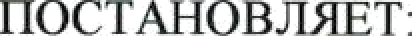 1. Совместно с начальником 63 ПСЧ 9 ПСО ФПС ГПС ГУ МЧС России по Ростовской области определить площадки для установки пожарной и специальной техники возле жилых домов в случае возникновения пожара.На постоянной основе проводить совместные с Федеральной противопожарной службой проверки общественных территорий с учетом возможности подъезда пожарной и специализированной техники к милым домам и другим объектам в случае возникновения пожаров.Совместно с начальником  ОП «дисколация ст.Милютинская» МО МВД России «Морозовский» (по согласованию) принимать в установленном порядке меры по ликвидации стоянок автотранспорта и иных объектов, размещенных е нарушением нормативных правовых актов Российской Федерации, Ростовской области и препятствующих подъезду и расстановке пожарной и специальной технике в случае возникновения пожаров2. Рассматривать вопросы по вырубке зеленых насаждений, уборке сухой растительности, расположенных непосредственно вблизи жилых домов и других зданий, мешающих беспрепятственному проезду пожарной и специализированной техники, а также к источникам наружного противопожарного водоснабжения, по предложениям балансодержателя территории.            3.Постановление обнародовать на официальном сайте администрации                                                                                                                                                                    Лукичевского сельского поселения.              4. Контроль за исполнением данного постановления оставляю за собой.Глава администрации Лукичевского сельского поселения                                                                       А.Н. Ткачёв                                                                                    